Chuyên đề năm 2017 “Học tập và làm theo tư tưởng, đạo đức, phong cách Hồ Chí Minh về phòng, chống suy thoái tư tưởng chính trị, đạo đức, lối sống, “tự diễn biến”, “tự chuyển hóa” trong nội bộ”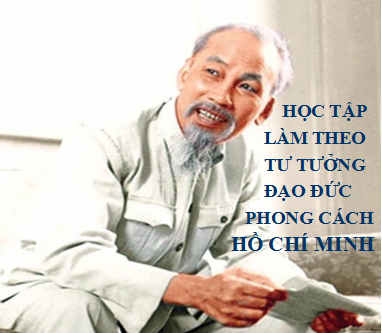 Thực hiện Kế hoạch 84- KH/TU, ngày 07-03-2017 Kế hoạch Tỉnh ủy thực hiện Chỉ thị số -05 CT/TW, ngày 15-05-2016 của Bộ Chính trị “về đẩy mạnh học tập làm theo tư tưởng, đạo đức, phong cách Hồ Chí Minh”. Bộ phận chuyên trách Chỉ thị 05 Ban Tuyên giáo Tỉnh ủy đăng tải nội dung Chuyên đề năm 2017 “Học tập và làm theo tư tưởng, đạo đức, phong cách Hồ Chí Minh về phòng, chống suy thoái tư tưởng chính trị, đạo đức, lối sống, “tự diễn biến”, “tự chuyển hóa” trong nội bộ”, đến các cấp ủy Đảng, chính quyền, Mặt trận và các đoàn thể chính trị - xã hội, cơ quan, đơn vị và các cán bộ, đảng viên và quần chúng nhân dân nghiên cứu, học tập.QUAN NIỆM CỦA HỒ CHÍ MINH VỀ SUY THOÁI TƯ TƯỞNG CHÍNH TRỊ, ĐẠO ĐỨC, LỐI SỐNG, “TỰ DIỄN BIẾN”, “TỰ CHUYỂN HÓA” TRONG NỘI BỘ.Phần thứ nhấtTrong các tác phẩm của mình, Chủ tịch Hồ Chí Minh đã nhiều lần đề cập đến những tiêu cực nảy sinh trong nội bộ Đảng, chính quyền và trong xã hội Người không dùng trực tiếp các khái niệm “suy thoái” tư tưởng chính trị, đạo đức, lối sống “tự diễn biến”, “tự chuyển hóa” nhưng đã đề cập đến rất nhiều căn bệnh khác nhau thể hiện sự suy thoái đó.1- Quan niệm của Hồ Chí Minh về suy thoái tư tưởng chính trị Chủ tịch Hồ Chí Minh chỉ rõ những dấu hiệu suy thoái về tư tưởng chính trị, trước hết là những biểu hiện phai nhạt lý tưởng cách mạng. Ngay từ tháng 10-1947, hai năm sau khi giành được chính quyền, Người đã yêu cầu cán bộ, đảng viên sửa đổi lối làm việc, chỉ rõ phải đấu tranh với những hiện tượng thờ ơ trước những nhận thức lệch lạc, quan điểm sai trái: “Nghe những lời bình luận không đúng, cũng làm thinh, không biện bác. Thậm chí nghe những lời phản cách mạng cũng không báo cáo cho cấp trên biết. Ai nói sao, ai làm gì cũng mặc kệ” 1 . Người phê phán những đảng viên dao động, thiếu lý tưởng cách mạng: “Nếu chỉ có công tác thực tế, mà không có lý tưởng cách mạng, thì cũng không phải là người đảng viên tốt. Như thế, chỉ là người sự vụ chủ nghĩa tầm thường”2 . Chủ tịch Hồ Chí Minh khẳng định: “Đảng phải chống cái thói xem nhẹ học tập lý luận. Vì không học lý luận thì chí khí kém kiên quyết, không trông xa thấy rộng, trong lúc đấu tranh dễ lạc phương hướng, kết quả là “mù chính trị”, thậm chí hủ hóa, xa rời cách mạng”3 . Người kiên quyết chống những nhận thức sai lệch về ý nghĩa, tầm quan trọng của lý luận và học tập lý luận chính trị; lười học tập chủ nghĩa Mác - Lênin, chủ trương, đường lối, nghị quyết của Đảng, chính sách, pháp luật của Nhà nước.Người nói: “Trong Đảng ta hiện nay còn có nhiều người chỉ biết vùi đầu suốt ngày vào công tác sự vụ, không nhận thấy sự quan trọng của lý luận, cho nên còn có hiện tượng xem thường học tập hoặc là không kiên quyết tìm biện pháp để điều hòa công tác và học tập”4 . “Có một số đồng chí không chịu nghiên cứu kinh nghiệm thực tế của cách mạng Việt Nam. Họ không hiểu rằng: Chủ nghĩa Mác - Lênin là kim chỉ nam cho hành động, chứ không phải là kinh thánh. Vì vậy, họ chỉ học thuộc ít câu của Mác - Lênin, để lòe người ta. Lại có một số đồng chí khác chỉ bo bo giữ lấy những kinh nghiệm lẻ tẻ. Họ không hiểu rằng lý luận rất quan trọng cho sự thực hành cách mạng. Vì vậy, họ cứ cắm đầu nhắm mắt mà làm, không hiểu rõ toàn cuộc của cách mạng”5 . Người kiên quyết chống những biểu hiện không chấp hành nghiêm các nguyên tắc tổ chức của Đảng; sa sút ý chí phấn đấu, không gương mẫu trong công tác: “Vô kỷ luật, kỷ luật không nghiêm”6 . Trong tự phê bình, phê bình, Người kiên quyết chỉ ra và đấu tranh với những biểu hiện không dám nhận khuyết điểm; khi có khuyết điểm thì thiếu thành khẩn, không tự giác nhận kỷ luật: “Thái độ của một số khá đông cán bộ là: Đối với người khác thì phê bình đúng đắn, nhưng tự phê bình thì quá “ôn hòa”. Các đồng chí ấy không mạnh dạn công khai tự phê bình, không vui lòng tiếp thu phê bình - nhất là phê bình từ dưới lên, không kiên quyết sửa chữa khuyết điểm của mình… Nói tóm lại: Đối với người khác thì các đồng chí ấy rất “mácxít”, nhưng đối với bản thân mình thì mắc vào chủ nghĩa tự do”7 . Trong phê bình thì nể nang, né tránh, ngại va chạm, thấy đúng không bảo vệ, thấy sai không đấu tranh: “Có đồng chí đáng phải trừng phạt, nhưng vì cảm tình nể nang chỉ phê bình, cảnh cáo qua loa cho xong chuyện. Thậm chí còn có nơi che đậy cho nhau, tha thứ lẫn nhau, lừa dối cấp trên, giấu giếm đoàn thể. Thi hành kỷ luật như vậy làm cho các đồng chí không những không biết sửa lỗi mình mà còn khinh thường kỷ luật. Tai hại hơn nữa nếu kỷ luật của đoàn thể lỏng lẻo, những phần tử phản động sẽ có cơ hội chui vào hàng ngũ ta để phá hoại đoàn thể ta”8 . Người lấy ví dụ: “Nếu tôi có vết nhọ trên trán, các đồng chí trông thấy, lại lấy cớ “nể Cụ” không nói, là tôi mang nhọ mãi. Nhọ ở trên trán thì không quan trọng, nhưng nếu có vết nhọ ở trong óc, ở tinh thần, mà không nói cho người ta sửa tức là hại người… Thấy cái xấu của người mà không phê bình là một khuyết điểm rất to. Không phê bình, tức là để cho cái xấu của người ta phát triển”9 . “Nói về từng người, nể nang không phê bình, để cho đồng chí mình cứ sa vào lầm lỗi, đến nỗi hỏng việc. Thế thì khác nào thấy đồng chí mình ốm, mà không chữa cho họ. Nể nang mình, không dám tự phê bình, để cho khuyết điểm của mình chứa chất lại. Thế thì khác nào mình tự bỏ thuốc độc cho mình”10 .Người cũng chỉ ra nhiều biểu hiện lợi dụng phê bình để nịnh bợ, lấy lòng nhau hoặc vu khống, bôi nhọ, chỉ trích, phê phán người khác với động cơ cá nhân không trong sáng: “Khi phê bình ai, không phải vì Đảng, không phải vì tiến bộ, không phải vì công việc, mà chỉ công kích cá nhân, cãi bướng, trả thù tiểu khí”11. “Phê bình là cốt giúp nhau sửa chữa khuyết điểm, cho nên thái độ của người phê bình phải thành khẩn, nghiêm trang, đúng mực. Phải vạch rõ vì sao có khuyết điểm ấy, nó sẽ có kết quả xấu thế nào, dùng phương pháp gì để sửa chữa. Thuốc phải nhằm đúng bệnh. Tuyệt đối không nên có ý mỉa mai, bới móc, báo thù. Không nên phê bình lấy lệ. Càng không nên “trước mặt không nói, xoi mói sau lưng”12 . Hồ Chí Minh chỉ ra và kiên quyết đấu tranh với những biểu hiện nói trong hội nghị khác, nói ngoài hội nghị khác: “Lại có những người trước mặt thì ai cũng tốt, sau lưng thì ai cũng xấu. Thấy xôi nói xôi ngọt, thấy thịt nói thịt bùi. Theo gió bẻ buồm, không có khí khái”13. Người phê phán những biểu hiện duy ý chí, áp đặt, bảo thủ, chỉ làm theo ý mình; không chịu học tập, lắng nghe, tiếp thu ý kiến hợp lý của người khác: “Tự cho mình là cái gì cũng giỏi, việc gì cũng biết”14. “Tự kiêu tức là cho mình việc gì cũng thạo, cũng làm được. Việc gì mình cũng giỏi hơn mọi người. Mình là thần thánh, không cần học ai, hỏi ai”15. Người chỉ ra: “Trong Đảng ta có một số không ít đồng chí mắc bệnh công thần cho rằng mình đã tham gia cách mạng lâu năm mà tự kiêu, tự mãn. Hoạt động cách mạng lâu năm là tốt, nhưng phải khiêm tốn học tập để tiến bộ mãi”16 . Kiên quyết chống những biểu hiện tham vọng chức quyền, không chấp hành sự phân công của tổ chức; kén chọn chức danh, vị trí công tác, mà Hồ Chí Minh gọi là: “Bệnh hiếu danh - Tự cho mình là anh hùng, là vĩ đại. Có khi vì cái tham vọng đó mà việc không đáng làm cũng làm. Đến khi bị công kích, bị phê bình thì tinh thần lung lay. Những người đó chỉ biết lên mà không biết xuống. Chỉ chịu được sướng mà không chịu được khổ. Chỉ ham làm chủ tịch này, ủy viên nọ, chớ không ham công tác thiết thực”17 . Người yêu cầu: “Phải khắc phục bệnh cá nhân chủ nghĩa, bệnh công thần, óc địa vị. Nó đẻ ra nhiều cái xấu như xích mích, kèn cựa giữa cán bộ và giữa đảng viên, không ai phục ai, không giúp đỡ nhau, không cộng tác chặt chẽ với nhau. Bệnh cá nhân còn dẫn đến tệ bảo thủ, quan liêu, tham ô, lãng phí, sợ khó, sợ khổ, thấy khó khăn thì đâm ra tiêu cực, bi quan”18, từ đó dẫn đến những biểu hiện chọn nơi có nhiều lợi ích, chọn việc dễ, bỏ việc khó; không sẵn sàng nhận nhiệm vụ ở nơi xa, nơi có khó khăn. Thậm chí còn tìm mọi cách để vận động, tác động, tranh thủ phiếu bầu, phiếu tín nhiệm cho cá nhân một cách không lành mạnh. “Không phục tùng mệnh lệnh, không tuân theo kỷ luật. Cứ làm theo ý mình”19 . Những biểu hiện chỉ tập trung giải quyết những vấn đề ngắn hạn trước mắt, có lợi cho mình Người gọi là “Bệnh cận thị - Không trông xa thấy rộng. Những vấn đề to tát thì không nghĩ đến mà chỉ chăm chú những việc tỉ mỉ”20 . Người đấu tranh với những biểu hiện tranh thủ bổ nhiệm người thân, người quen, người nhà dù không đủ tiêu chuẩn, điều kiện giữ chức vụ lãnh đạo, quản lý hoặc bố trí, sắp xếp vào vị trí có nhiều lợi ích và gọi đó là: “Tư túng - Kéo bè, kéo cánh, bà con bạn hữu mình, không tài năng gì cũng kéo vào chức này chức nọ. Người có tài có đức, nhưng không vừa lòng mình đẩy ra ngoài. Quên rằng việc là việc công, chứ không phải việc riêng gì dòng họ của ai”21 . Người phê bình thẳng thắn: “Có những đồng chí còn giữ thói “một người làm nên cả họ được nhờ”, đem bà con bằng hữu vào chức này việc kia, làm được, không được mặc kệ. Hỏng việc đã có đoàn thể chịu, cốt cho bà con, bạn hữu có địa vị là được”22 .2- Quan niệm của Hồ Chí Minh về suy thoái đạo đức, lối sống, “tự diễn biến”, “tự chuyển hóa” trong nội bộ. Chủ tịch Hồ Chí Minh bàn khá nhiều về suy thoái đạo đức, lối sống. Người thẳng thắn đấu tranh với mọi biểu hiện cá nhân chủ nghĩa, sống ích kỷ, thực dụng, cơ hội, vụ lợi; chỉ lo thu vén cá nhân, không quan tâm đến lợi ích tập thể; ganh ghét, đố kỵ, so bì, tị nạnh, không muốn người khác hơn mình. Người gọi đó là các căn bệnh: “Óc hẹp hòi” - Ở trong Đảng thì không biết cất nhắc những người tốt, sợ người ta hơn mình. Ở ngoài Đảng thì khinh người, cho ai cũng không cách mạng, không khôn khéo bằng mình. Vì thế mà không biết liên lạc hợp tác với những người có đạo đức tài năng ở ngoài Đảng. Vì thế mà người ta uất ức và mình thành ra cô độc”23; và “Bệnh tham lam - Những người mắc phải bệnh này thì đặt lợi ích của mình lên trên lợi ích của Đảng, của dân tộc, do đó mà chỉ “tự tư tự lợi”. Dùng của công làm việc tư. Dựa vào thế lực của Đảng để theo đuổi mục đích riêng của mình. Sinh hoạt xa hoa, tiêu xài bừa bãi. Tiền bạc đó ở đâu ra? Không xoay của Đảng thì xoay của đồng bào. Thậm chí làm chợ đen buôn lậu. Không sợ mất thanh danh của Đảng, không sợ mất danh giá của mình”24. “Còn có những đồng chí chỉ lo ăn ngon, mặc đẹp, lo phát tài, lo chiếm của công làm của tư, đạo đức cách mệnh thế nào, dư luận chê bai thế nào cũng mặc”25 . Ngay từ đầu năm 1948, khi nhà nước cách mạng còn hết sức non trẻ, gặp muôn vàn khó khăn, Người đã chỉ ra cần phải đấu tranh với những vi phạm nguyên tắc tập trung dân chủ, gây mất đoàn kết nội bộ; đoàn kết xuôi chiều, dân chủ hình thức; cục bộ, bè phái, kèn cựa địa vị, tranh chức, tranh quyền; độc đoán, gia trưởng, thiếu dân chủ trong chỉ đạo, điều hành. Hồ Chí Minh yêu cầu: “Phải thật sự mở rộng dân chủ trong cơ quan. Phải luôn luôn dùng cách thật thà tự phê bình và thẳng thắn phê bình, nhất là phê bình từ dưới lên. Phải kiên quyết chống cái thói “cả vú lấp miệng em” ngăn cản quần chúng phê bình. Một đảng viên ở địa vị càng cao, thì càng phải giữ đúng kỷ luật của Đảng, càng phải làm gương dân chủ”26 . Người kiên quyết chống “Bệnh hẹp hòi”, vì “Nhiều thứ bệnh, như chủ nghĩa địa phương, chủ nghĩa bản vị, chủ nghĩa cá nhân, khuynh hướng tham danh vọng, tham địa vị, dìm người giỏi, bệnh hủ hóa, v.v., đều do bệnh hẹp hòi mà ra”27. Người giải thích về “Địa phương chủ nghĩa”, đó là: “chỉ chăm chú lợi ích của địa phương mình mà không nhìn đến lợi ích của toàn bộ. Làm việc ở bộ phận nào chỉ biết bênh vực vun đắp cho bộ phận ấy. Do khuyết điểm đó mà sinh ra những việc, xem qua thì như không quan hệ gì mấy, kỳ thực rất có hại đến kế hoạch chung”28 . Sau cách mạng Tháng Tám, mặc dù những biểu hiện “chạy thành tích”, “chạy khen thưởng”, “chạy danh hiệu” chưa phổ biến, nhưng nhiều biểu hiện của bệnh “thành tích”, háo danh, phô trương, thổi phồng thành tích, “đánh bóng” tên tuổi; thích được đề cao, ca ngợi, đã bị Người chỉ ra và phê phán, như các bệnh: “Ham chuộng hình thức: việc gì không xét đến cái kết quả thiết thực, cần kíp, chỉ chăm về hình thức bên ngoài, chỉ muốn phô trương cho oai”29 . “Bệnh “hữu danh, vô thực”- Làm việc không thiết thực, không từ chỗ gốc, chỗ chính, không từ dưới làm lên. Làm cho có chuyện, làm lấy rồi. Làm được ít suýt ra nhiều, để làm một bản báo cáo cho oai, nhưng xét kỹ lại thì rỗng tuếch”30 . “Bệnh kiêu ngạo - Tự cao, tự đại, ham địa vị, hay lên mặt. Ưa người ta tang bốc mình, khen ngợi mình. Ưa sai khiến người khác. Hễ làm được việc gì hơi thành công thì khoe khoang vênh váo, cho ai cũng không bằng mình. Không thèm học hỏi quần chúng, không muốn cho người ta phê bình. Việc gì cũng làm thầy người khác”31 . Người cũng đấu tranh với các biểu hiện che giấu khuyết điểm: “Báo cáo thì chậm trễ, làm lấy lệ. Báo cáo dối, giấu cái dở cái xấu, chỉ nêu cái tốt cái hay. Báo cáo bề bộn - chỉ góp báo cáo các ngành, các cấp dưới, rồi cứ nguyên văn chép lại gửi lên, v.v.”32 . Chủ tịch Hồ Chí Minh cũng sớm chỉ ra các bệnh có các biểu hiện quan liêu, xa rời quần chúng, không sâu sát cơ sở, thiếu kiểm tra, đôn đốc, không nắm chắc tình hình - “Óc quân phiệt quan liêu. Khi phụ trách ở một vùng nào thì như một ông vua con ở đấy, tha hồ hách dịch, hoạnh họe. Đối với cấp trên thì xem thường, đối với cấp dưới cậy quyền lấn áp. Đối với quần chúng ra vẻ quan cách làm cho quần chúng sợ hãi. Cái đầu óc “ông tướng, bà tướng” ấy đã gây ra bao ác cảm, bao chia rẽ, làm cho cấp trên xa cấp dưới, đoàn thể ra nhân dân”33 - “Làm việc lối bàn giấy. Thích làm việc bằng giấy tờ thật nhiều. Ngồi một nơi chỉ tay năm ngón không chịu xuống địa phương kiểm tra công tác và để chỉ vạch những kế hoạch thi hành chỉ thị, nghị quyết của đoàn thể cho chu đáo… Cái lối làm việc như vậy rất có hại. Nó làm cho chúng ta không đi sát phong trào, không hiểu rõ được tình hình bên dưới, cho nên phần nhiều chủ trương của chúng ta không thi hành được đến nơi đến chốn”34. “Bệnh mệnh lệnh tỏ ra ở chỗ hay dựa vào chính quyền mà bắt dân làm, ít tuyên truyền giải thích cho dân tự giác, tự động”35 . Người yêu cầu chống các biểu hiện thờ ơ, vô cảm, thiếu trách nhiệm trước những khó khăn, bức xúc và đòi hỏi chính đáng của nhân dân: “Phải chống sự mong muốn làm cho được lòng cấp trên còn ở dưới nhân dân thế nào cũng mặc, không thể vì lợi ích của Đảng mà chống nhân dân mà quan liêu, hạ mệnh lệnh”36 . Những biểu hiện gây lãng phí, thất thoát tài chính, tài sản, ngân sách nhà nước, đất đai, tài nguyên… cũng được Người chỉ ra từ rất sớm trong một số cán bộ, đảng viên có những biểu hiện, như: “Họ tưởng rằng cách mạng là cốt để làm cho họ có địa vị, được hưởng thụ. Do đó mà họ mắc những sai lầm: kiêu ngạo chưng diện, hưởng thụ, lãng phí của công tự tư tự lợi, không tiết kiệm đồng tiền bát gạo là mồ hôi nước mắt của nhân dân. Họ quên mất tác phong gian khổ phấn đấu, lạt lẽo với công việc cách mạng, xa rời Đảng, xa rời quần chúng. Dần dần, họ mất cả tư cách và đạo đức người cách mạng, sa vào tham ô, hủ bại và biến thành người có tội với Đảng, với Chính phủ, với nhân dân”37. Người cũng kiên quyết đấu tranh chống tham ô, lãnh phí, lợi dụng chức vụ, quyền hạn cấu kết với các đối tượng khác để trục lợi. Người chỉ rõ: “Bên cạnh những đồng chí tốt ấy, còn có một số ít cán bộ, đảng viên mà đạo đức, phẩm chất còn thấp kém. Họ mang nặng chủ nghĩa cá nhân, việc gì cũng nghĩ đến lợi ích riêng của mình trước hết. Họ không lo “mình vì mọi người” mà chỉ muốn “mọi người vì mình”. Do cá nhân chủ nghĩa mà ngại gian khổ, khó khăn, sa vào tham ô, hủ hóa, lãng phí, xa hoa. Họ tham danh trục lợi, thích địa vị quyền hành. Họ tự cao tự đại, coi thường tập thể, xem khinh quần chúng, độc đoán, chuyên quyền. Họ xa rời quần chúng, xa rời thực tế, mắc bệnh quan liêu, mệnh lệnh. Họ không có tinh thần cố gắng vươn lên, không chịu học tập để tiến bộ. Cũng do cá nhân chủ nghĩa mà mất đoàn kết, thiếu tính tổ chức, tính kỷ luật, kém tinh thần trách nhiệm, không chấp hành đúng đường lối, chính sách của Đảng và của Nhà nước, làm hại đến lợi ích của cách mạng, của nhân dân”38 . Ngay từ đầu năm 1947, Hồ Chí Minh đã nêu và kiên quyết đấu tranh với các biểu hiện thao túng trong công tác cán bộ, mà Người gọi là: “Óc bè phái: Ai hẩu với mình thì dù nói không đúng cũng nghe, tài không có cũng dùng. Ai không thân với mình thì dù họ có tài cũng tìm cách dìm họ xuống, họ nói phải mấy cũng không nghe”39 và “Kéo bè kéo cánh lại là bệnh rất nguy hiểm nữa. Từ bè phái mà đi đến chia rẽ. Ai hợp với mình thì dù người xấu cũng cho là tốt, việc dở cũng cho là hay, rồi che đậy cho nhau, ủng hộ lẫn nhau. Ai không hợp với mình thì người tốt cũng cho là xấu, việc hay cũng cho là dở, rồi tìm cách gièm pha, nói xấu, tìm cách dìm người đó xuống. Bệnh này rất tai hại cho Đảng. Nó làm hại đến sự thống nhất. Nó làm Đảng bớt mất nhân tài và không thực hành được đầy đủ chính sách của mình. Nó làm mất sự thân ái, đoàn kết giữa đồng chí. Nó gây ra những mối nghi ngờ”40. “Do ít hiểu biết về tình hình trong nước và ngoài nước, ít nghiên cứu lý luận và kinh nghiệm thực tiễn cho nên gặp thuận lợi thì dễ lạc quan tếu, gặp khó khăn thì dễ dao động, bi quan, lập trường cách mạng không vững vàng, thiếu tinh thần độc lập suy nghĩ và chủ động sáng tạo. Do đó mà gặp nhiều khó khăn trong công việc, tác dụng lãnh đạo bị hạn chế”41. Nguyên nhân của những biểu hiện suy thoái có nhiều, nhưng chủ yếu là do chủ nghĩa cá nhân sinh ra. Theo Hồ chí Minh: “Chủ nghĩa cá nhân đẻ ra trăm thứ bệnh nguy hiểm: quan liêu, mệnh lệnh, bè phái, chủ quan, tham ô, lãng phí. Nó trói buộc, nó bịt mắt những nạn nhân của nó, những người này bất kỳ việc gì cũng xuất phát từ lòng tham muốn danh lợi, địa vị cho cá nhân mình, chứ không nghĩ đến lợi ích của giai cấp, của nhân dân”42Phần thứ haiTỔ CHỨC HỌC TẬP VÀ LÀM THEO TƯ TƯỞNG, ĐẠO ĐỨC, PHONG CÁCH HỒ CHÍ MINH ĐỂ GÓP PHẦN THỰC HIỆN NGHỊ QUYẾT TRUNG ƯƠNG 4 KHÓA XIITrong suốt quá trình lãnh đạo cách mạng Việt Nam, Chủ tịch Hồ Chí Minh luôn quan tâm và trăn trở về những hiện tượng tiêu cực trong Đảng và xã hội, mà Người thường gọi là vấn nạn quan liêu, tham ô, lãng phí. Người đã để lại nhiều bài nói, bài viết về đấu tranh phòng, chống suy thoái về tư tưởng chính trị, đạo đức, lối sống. Việc nghiên cứu, học tập những tài liệu quý báu đó có ý nghĩa rất lớn trong công tác xây dựng Đảng hiện nay1- Tăng cường công tác giáo dục và tuyên truyền, xây dựng tinh thần chống suy thoái về tư tưởng chính trị, đạo đức, lối sống, “tự diễn biến”, “tự chuyển hóa” trong cán bộ, đảng viên và nhân dân Để chống suy thoái về tư tưởng chính trị, đạo đức, lối sống, “tự diễn biến”, “tự chuyển hóa” có hiệu quả cần coi trọng biện pháp phòng ngừa là chính. Vì vậy, công tác giáo dục có một vai trò quan trọng nhằm xây dựng tinh thần phòng và chống, tăng cường ý thức trách nhiệm, đề cao vai trò phục vụ nhân dân, phục vụ Tổ quốc của đội ngũ cán bộ… Trong phong trào này, “giáo dục là chính, trừng phạt là phụ”43 . Trước hết cần giáo dục cho mọi tầng lớp nhân dân thấy rõ chống suy thoái về tư tưởng chính trị, đạo đức, lối sống, “tự diễn biến”, “tự chuyển hóa” là trách nhiệm và nghĩa vụ của mọi công dân: “Nếu nhà ai bị mất cắp, mất trộm, thì hô hoán lên và cả xóm, cả làng đuổi bắt kẻ trộm. Khi của công bị mất cắp, mất trộm thì mọi người đều có trách nhiệm vạch mặt kẻ gian và đưa nó ra pháp luật vì mọi người đều có nghĩa vụ giữ gìn của công…”44. Nội dung giáo dục là cần phải phân tích cho cán bộ, đảng viên, nhân dân thấy tác hại nghiêm trọng của suy thoái về tư tưởng chính trị, đạo đức, lối sống, “tự diễn biến”, “tự chuyển hóa”, từ đó tạo nên sự căm phẫn trong nhân dân về các hành vi này và sự cần thiết phải đấu tranh loại bỏ nó. “Các báo chí thì cần nêu những việc kiểu mẫu, phân tách rõ ràng, làm cho mọi người nhận rõ: quan liêu, tham ô, lãng phí là tội ác. Và do đó mà khuyến khích quần chúng, mở rộng phong trào phê bình từ dưới lên trên”45; “Bất kỳ ngành nào, địa phương nào cũng phải giáo dục cho cán bộ, nhân dân, chiến sĩ gớm ghét nạn tham ô, lãng phí, bệnh quan liêu”46. Bên cạnh đó, cần giáo dục tinh thần phục vụ nhân dân cho cán bộ, công chức, những người có chức quyền, địa vị, có nhiều điều kiện và khả năng xuất hiện suy thoái về tư tưởng chính trị, đạo đức, lối sống, “tự diễn biến”, “tự chuyển hóa” cũng chính là một trong những biện pháp ngăn ngừa có hiệu quả trong cuộc đấu tranh này. Hồ chí Minh chỉ rõ: Về phương thức giáo dục, cần thường xuyên giáo dục đạo đức cách mạng, nâng cao ý thức phục vụ nhân dân trong thực thi công vụ của cán bộ, công chức… Giáo dục tinh thần trong sạch, liêm khiết cho toàn bộ cán bộ, công chức để giúp họ không vi phạm; đồng thời có kỷ luật thích đáng với những kẻ ngoan cố, không chịu ăn năn, sửa chữa. 2- Hoàn thiện các văn bản pháp luật về phòng, chống suy thoái về tư tưởng chính trị, đạo đức, lối sống, “tự diễn biến”, “tự chuyển hóa” Rà soát, bổ sung, hoàn thiện các quy định, văn bản quy phạm pháp luật về quản lý, điều hành bảo đảm công khai, minh bạch, góp phần xóa bỏ cơ chế “xin - cho”, “duyệt - cấp”; ngăn chặn, đẩy lùi tham nhũng, tiêu cực, “lợi ích nhóm”, “sân sau”, trục lợi trong quản lý, sử dụng ngân sách, tài sản công, cổ phần hóa doanh nghiệp nhà nước, vốn đầu tư, đất đai, tài nguyên, khoáng sản, tài chính, ngân hàng, thuế, hải quan, phân bổ, quản lý và sử dụng biên chế… Đồng thời kiên quyết xử lý nghiêm minh những hành vi vi phạm pháp luật. Tăng cường trách nhiệm của người đứng đầu trong việc để xảy ra sai phạm và tăng hình phạt xử lý kẻ tham nhũng một cách thích đáng, đủ sức răn đe. Trong đó, trách nhiệm của người đứng đầu là thường xuyên kiểm tra việc thực hiện quyền, nghĩa vụ của cán bộ, công chức dưới quyền để sớm ngăn chặn những hành vi tiêu cực đang trong quá trình hình thành. Bên cạnh việc hoàn thiện pháp luật cần phải tăng cường pháp chế, bảo đảm việc thực hiện nghiêm túc pháp luật về phòng, chống tham nhũng trên thực tế: “Cần có những pháp luật để trừng trị tệ tham ô, lãng phí, và phải chấp hành những pháp luật ấy một cách nghiêm chỉnh…”47. “Pháp luật phải thẳng tay trừng trị những kẻ bất liêm, bất kỳ kẻ ấy ở địa vị nào, làm nghề nghiệp gì”48 . Về hình phạt, Bác Hồ nhắc lại lời của Lênin: “không xử bắn bọn ăn hối lộ mà xử nhẹ như thế, là một việc xấu hổ cho những người cộng sản, những người cách mạng”49. Hình phạt đối với những kẻ tham nhũng, tiêu cực không chỉ là kết án, bị tước hết địa vị mà những tội lỗi ấy cần được công khai trong công luận để cho dư luận đánh giá. Hình phạt này nặng không kém những kết án của toà án. 3- Tăng cường công tác kiểm tra, giám sát của Đảng và Nhà nước trong phòng, chống suy thoái về tư tưởng chính trị, đạo đức, lối sống, “tự diễn biến”, “tự chuyển hóa” các tổ chức đảng, chính quyền, đặc biệt bộ phận chuyên trách làm công tác thanh tra, kiểm tra có vai trò quan trọng. Trong quá trình thực thi nhiệm vụ, các cơ quan không chỉ phát hiện và xử lý nghiêm minh, kịp thời những hành vi tiêu cực, mà còn phải phát hiện những kẽ hở trong chính sách, pháp luật, cơ chế quản lý để giúp Trung ương hoàn thiện, từ đó hạn chế những hành vi tiêu cực; giúp các cấp lãnh đạo địa phương tìm ra những biện pháp tích cực chống tiêu cực.4- Phát huy dân chủ, hoàn thiện cơ chế để huy động nhân dân tham gia phòng, chống suy thoái về tư tưởng chính trị, đạo đức, lối sống, “tự diễn biến”, “tự chuyển hóa” Tăng cường công tác dân vận của Đảng và của chính quyền; phát huy vai trò giám sát của Mặt trận Tổ quốc, các đoàn thể chính trị - xã hội, của nhân dân, báo chí và công luận trong đấu tranh ngăn chặn, đẩy lùi suy thoái, “tự diễn biến”, “tự chuyển hóa” trong cán bộ, đảng viên. Người đứng đầu cấp ủy, chính quyền các cấp phải thực hiện nghiêm túc việc tiếp dân định kỳ hoặc đột xuất để tiếp nhận thông tin, lắng nghe, đối thoại trực tiếp và xử lý những phản ánh, kiến nghị của nhân dân, nhất là những biểu hiện suy thoái, “tự diễn biến”, “tự chuyển hóa” trong cán bộ, đảng viên. Xây dựng và thực hiện Quy định về việc lấy ý kiến đánh giá sự hài lòng của người dân đối với cơ quan, cán bộ, công chức trực tiếp giải quyết công việc của người dân và doanh nghiệp; có hình thức xứ lý đối với những tổ chức, cá nhân có chỉ số hài lòng thấp. Xây dựng và thực hiện cơ chết bảo vệ, khuyến khích người dân phản ánh, tố giác và tích cực đấu tranh phòng, chống suy thoái, “tự diễn biến”, “tự chuyển hóa”. Để nhân dân có thể kiểm soát được cán bộ thì phải xây dựng được cơ chế công khai, minh bạch trong hoạt động của các cơ quan nhà nước, trước hết là trong hoạt động tài chính. “Quản lý phải dân chủ, tài chính phải công khai - Sổ sách phải minh bạch. Phải chống quan liêu, lãng phí, tham ô”50 . Theo Hồ Chí Minh: “Mở rộng dân chủ phê bình trong cơ quan và ngoài quần chúng, từ trên xuống và từ dưới lên. “Trên đe dưới búa” của phê bình, thì nhất định tẩy được bệnh quan liêu, tham ô, lãng phí”51 .5- Tổ chức học tập, thảo luận, liên hệ và lựa chọn những việc làm theo của tập thể và cá nhân cán bộ, đảng viên, công chức, viên chức Việc tổ chức học tập, thảo luận, liên hệ và lựa chọn những việc làm theo của tập thể và cá nhân cán bộ, đảng viên, công chức, viên chức thực hiện theo Công văn số 1998-CV/BTGTW ngày 10-02-2017 của Ban Tuyên giáo Trung ương về việc sinh hoạt chuyên đề thực hiện Chỉ thị số 05-CT/TW (phần II). Các cơ quan thông tấn, báo chí, các hội văn học, nghệ thuật, báo chí, xuất bản ở Trung ương và các địa phương đẩy mạnh công tác tuyên truyền về nội dung chuyên đề của năm 2017; chú trọng biểu dương, nhân rộng gương điển hình, cách làm hay, gương người tốt, việc tốt của các địa phương, cơ quan, đơn vị. Đẩy mạnh tuyên truyền trong quần chúng nhân dân, vận động nhân dân tích cực học tập và làm theo Bác, xây dựng đời sống văn hóa tinh thần ở địa phương, cơ sở, tích cực phát hiện, đấu tranh, ngăn chặn tình trạng suy thoái về tư tưởng chính trị, đạo đức, lối sống của một bộ phận cán bộ, đảng viên và những biểu hiện “tự diễn biến”, “tự chuyển hóa” trong nội bộ, góp phần xây dựng Đảng trong sạch, vững mạnh./.1 . Hồ Chí Minh: Toàn tập, Nxb. Chính trị quốc gia, Hà Nội, 2011, t.5, tr.298.2 Hồ Chí Minh: Toàn tập, Sđd, t.6, tr.2893 Hồ Chí Minh: Toàn tập, Sđd, t.8, tr.2804 Hồ Chí Minh: Toàn tập, Sđd, t.11, tr.945 Hồ Chí Minh: Toàn tập, Sđd, t.7, tr.1206 Hồ Chí Minh: Toàn tập, Sđd, t.5, tr.897 Hồ Chí Minh: Toàn tập, Sđd, t.9, tr.521-5228 Hồ Chí Minh: Toàn tập, Sđd, t.5, tr.89-909 Hồ Chí Minh: Toàn tập, Sđd, t.5, tr.26010 Hồ Chí Minh: Toàn tập, Sđd, t.5, tr.30111 Hồ Chí Minh: Toàn tập, Sđd, t.5, tr.29812 Hồ Chí Minh: Toàn tập, Sđd, t.7, tr.114.13 Hồ Chí Minh: Toàn tập, Sđd, t.5, tr.30114 Hồ Chí Minh: Toàn tập, Sđd, t.7, tr.295.15 Hồ Chí Minh: Toàn tập, Sđd, t.7, tr.63116 Hồ Chí Minh: Toàn tập, Sđd, t.12, tr.33317 Hồ Chí Minh: Toàn tập, Sđd, t.5, tr.29518 Hồ Chí Minh: Toàn tập, Sđd, t.13, tr.18719 Hồ Chí Minh: Toàn tập, Sđd, t.5, tr.298.20 Hồ Chí Minh: Toàn tập, Sđd, t.5, tr.29721 Hồ Chí Minh: Toàn tập, Sđd, t.4, tr.65.22 Hồ Chí Minh: Toàn tập, Sđd, t.5, tr.94-95.23 Hồ Chí Minh: Toàn tập, Sđd, t.5, tr.296.24 Hồ Chí Minh: Toàn tập, Sđd, t.5, tr.295.25 Hồ Chí Minh: Toàn tập, Sđd, t.5.26 Hồ Chí Minh: Toàn tập, Sđd, t.5, tr.454.27 Hồ Chí Minh: Toàn tập, Sđd, t.5, tr.276.28 Hồ Chí Minh: Toàn tập, Sđd, t.5, tr.87-88.29 Hồ Chí Minh: Toàn tập, Sđd, t.5, tr.94.30 Hồ Chí Minh: Toàn tập, Sđd, t.5, tr.297.31 Hồ Chí Minh: Toàn tập, Sđd, t.5, tr.295.32 Hồ Chí MinhToàn tập, Sđd, t.6, tr.417.33 Hồ Chí Minh: Toàn tập, Sđd, t.5, tr.88.34 Hồ Chí Minh: Toàn tập, Sđd, t.5, tr.8935 Hồ Chí Minh: Toàn tập, Sđd, t.7, tr.33.36 Hồ Chí Minh: Toàn tập, Sđd, t.6, tr.370.37 Hồ Chí Minh: Toàn tập, Sđd, t.9, tr.508-509.38 Hồ Chí Minh: Toàn tập, Sđd, t.15, tr.546-547.39 Hồ Chí Minh: Toàn tập, Sđd, t.5, tr.94.40 Hồ Chí Minh: Toàn tập, Sđd, t.5, tr.297.41 Hồ Chí Minh: Toàn tập, Sđd, t.14, tr.30-31.42 Hồ Chí Minh: Toàn tập, Sđd, t.11, tr.611.43  Hồ Chí Minh: Toàn tập, Sđd, t.7, tr.361.44 Hồ Chí Minh: Toàn tập, Sđd, t.13, tr.416.45 Hồ Chí Minh: Toàn tập, Sđd, t.8, tr.139.46 Hồ Chí Minh: Toàn tập, Sđd, t.7, tr.346.47 Hồ Chí Minh: Toàn tập, Sđd, t.13, tr.419.48 Hồ Chí Minh: Toàn tập, Sđd, t.6, tr.127.49 Hồ Chí Minh: Toàn tập, Sđd, t.7, tr.288.50 Hồ Chí Minh: Toàn tập, Sđd, t.13, tr.443.51 Hồ Chí Minh: Toàn tập, Sđd, t.8, tr.140.Tác giả: Nguồn BAN TUYÊN GIÁO TRUNG ƯƠNG